Election results[edit]House of Nationalities (Amyotha Hluttaw)[edit]House of Representatives (Pyithu Hluttaw)[edit]State and Regional Hluttaws[edit]ElectionTotal seats wonTotal votesShare of votesOutcome of electionNoteElection leader20100 / 224———BoycottedAung San Suu Kyi20124 / 224—— 4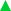 OppositionAung San Suu Kyi2015135 / 224—— 131Majority governmentAung San Suu KyiElectionTotal seats wonTotal votesShare of votesOutcome of electionNoteElection leader1990392 / 4927,930,84152.5% 392Not recognisedAung San Suu Kyi20100 / 440———BoycottedAung San Suu Kyi201237 / 440—— 37OppositionAung San Suu Kyi2015255 / 440—— 218Majority governmentAung San Suu KyiElectionTotal seats wonTotal votesShare of votesOutcome of electionNoteElection leader2015476 / 860—— 474Aung San Suu Kyi